Obzirom da nam se uskoro bliži Uskrs, nudimo vama i vašoj djeci razne aktivnosti vezane uz ovaj blagdan, te se nadamo da će vam svima zajedno uljepšati i skratiti vrijeme u ovoj izvanrednoj situaciji.Veliki pozdrav roditeljima i Slonićima! odgojiteljice Jelena i Nives.S djecom možete:- pjevati pjesmicu: „ŠAPICE MI ZEKO DAJ“, koju možete poslušati na YouTubu- izrada uskršnjih čestitki: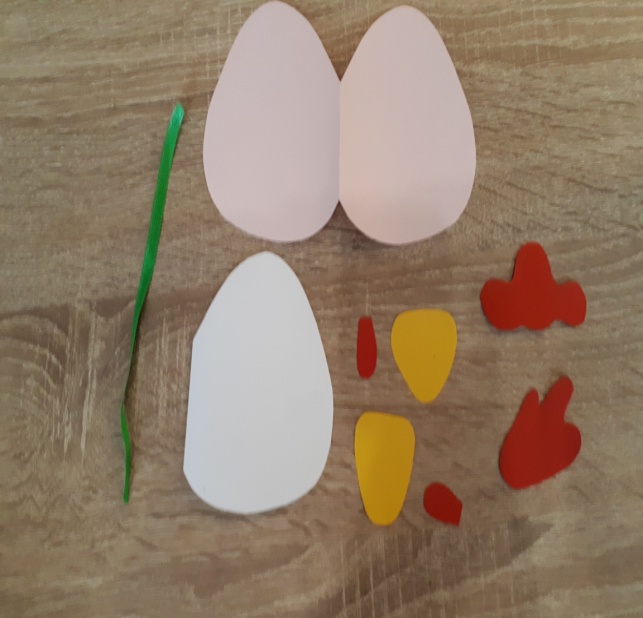 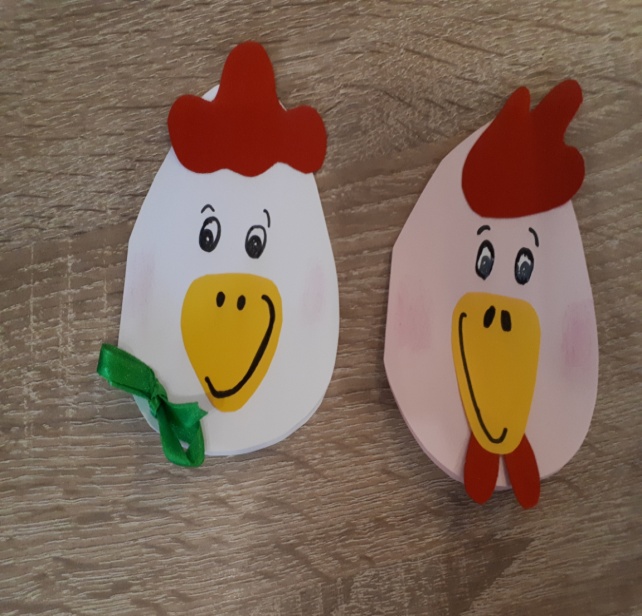 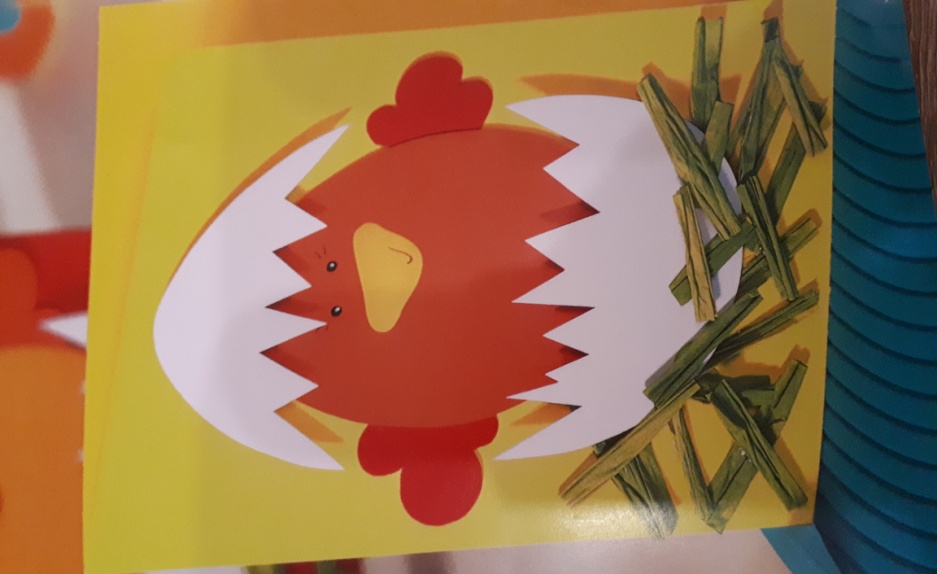 - likovne aktivnosti na temu Uskrsa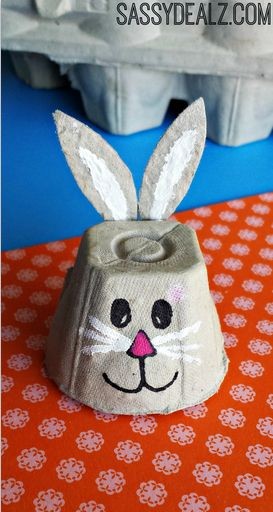 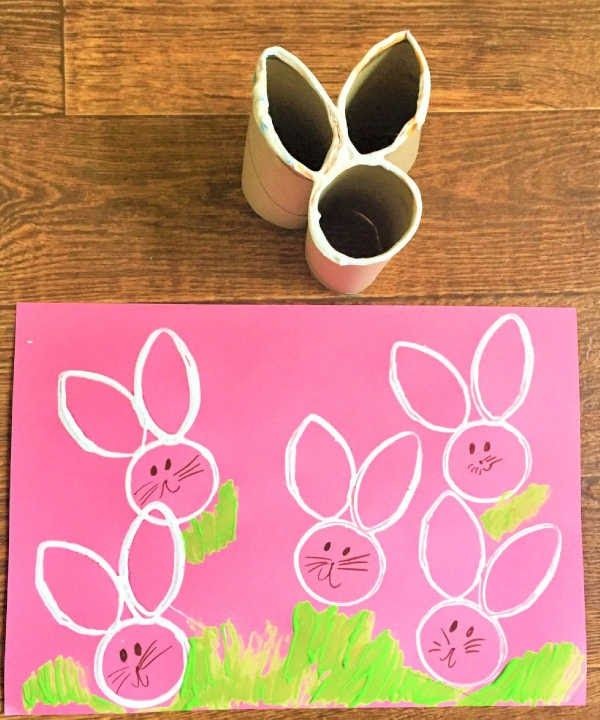 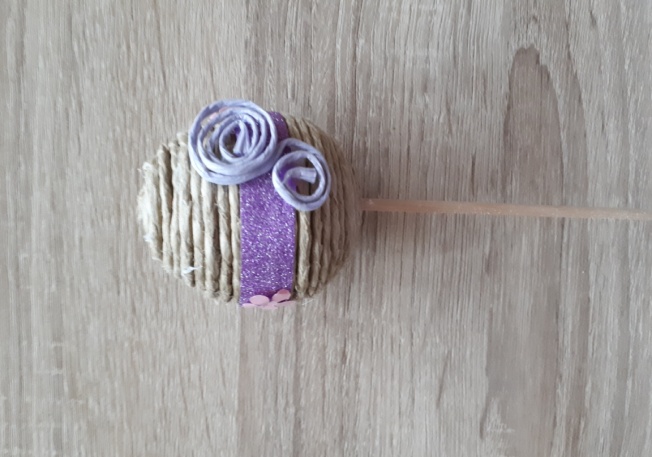 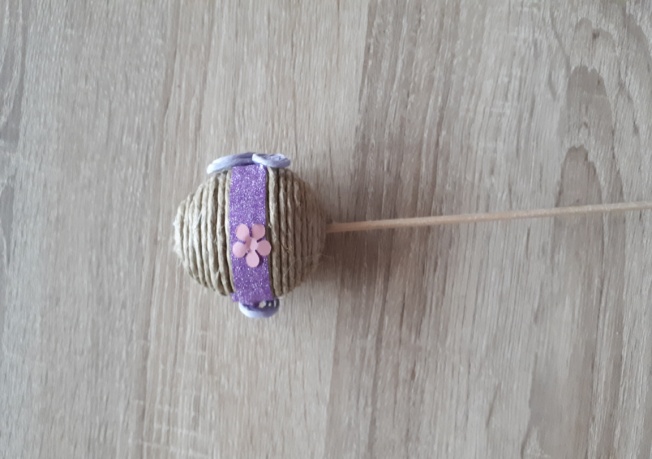 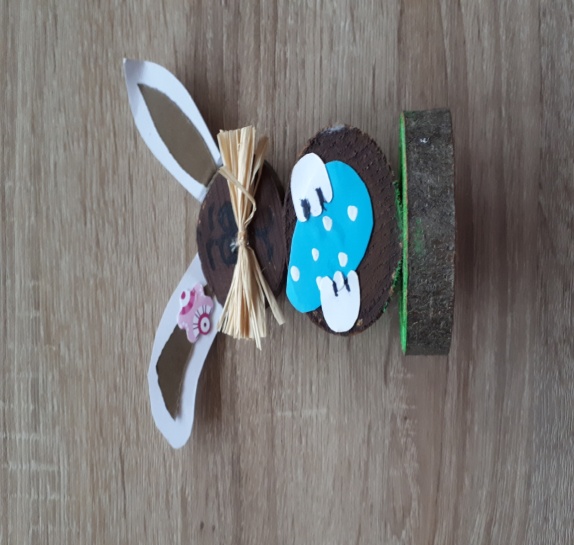 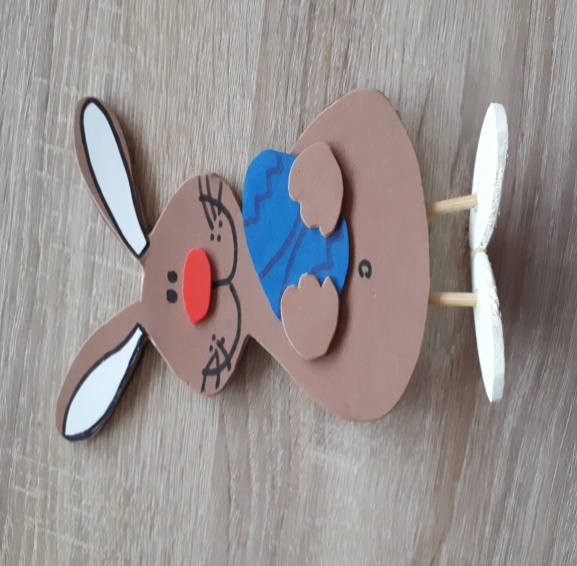 - sa djecom možete čitati i prigodne slikopriče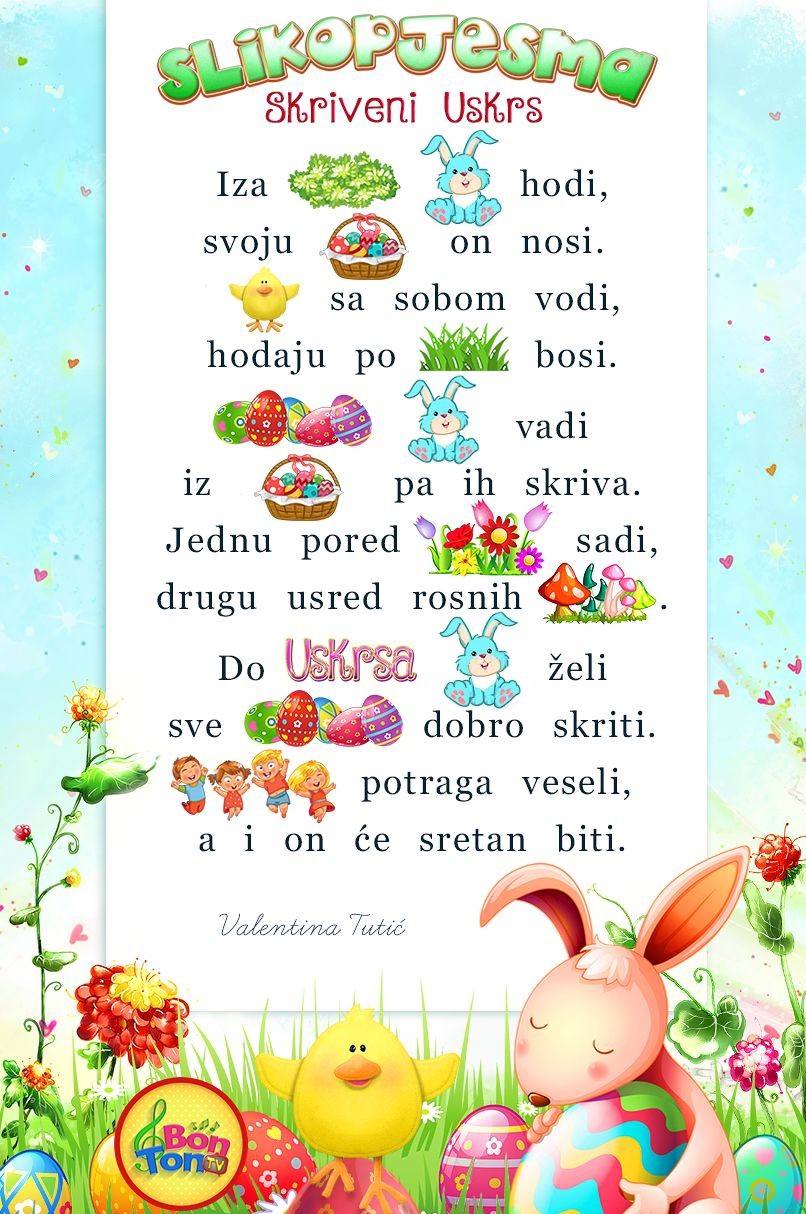 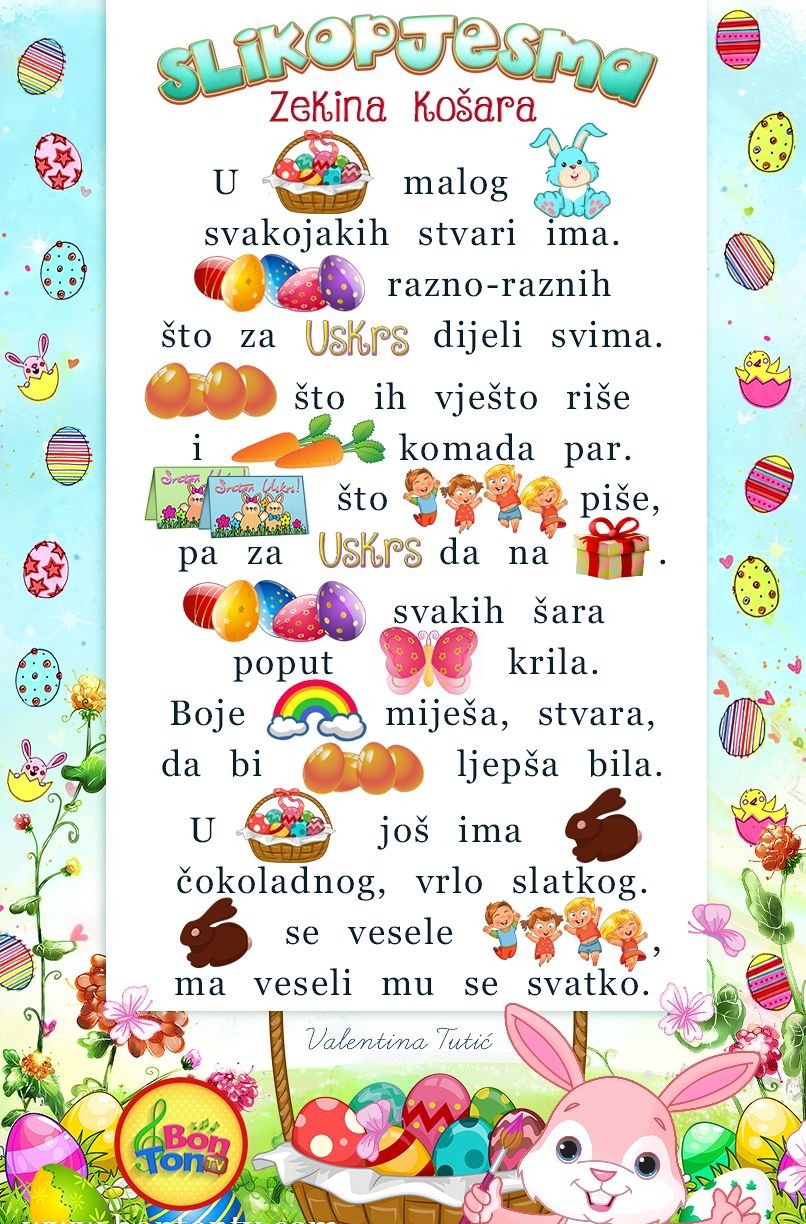 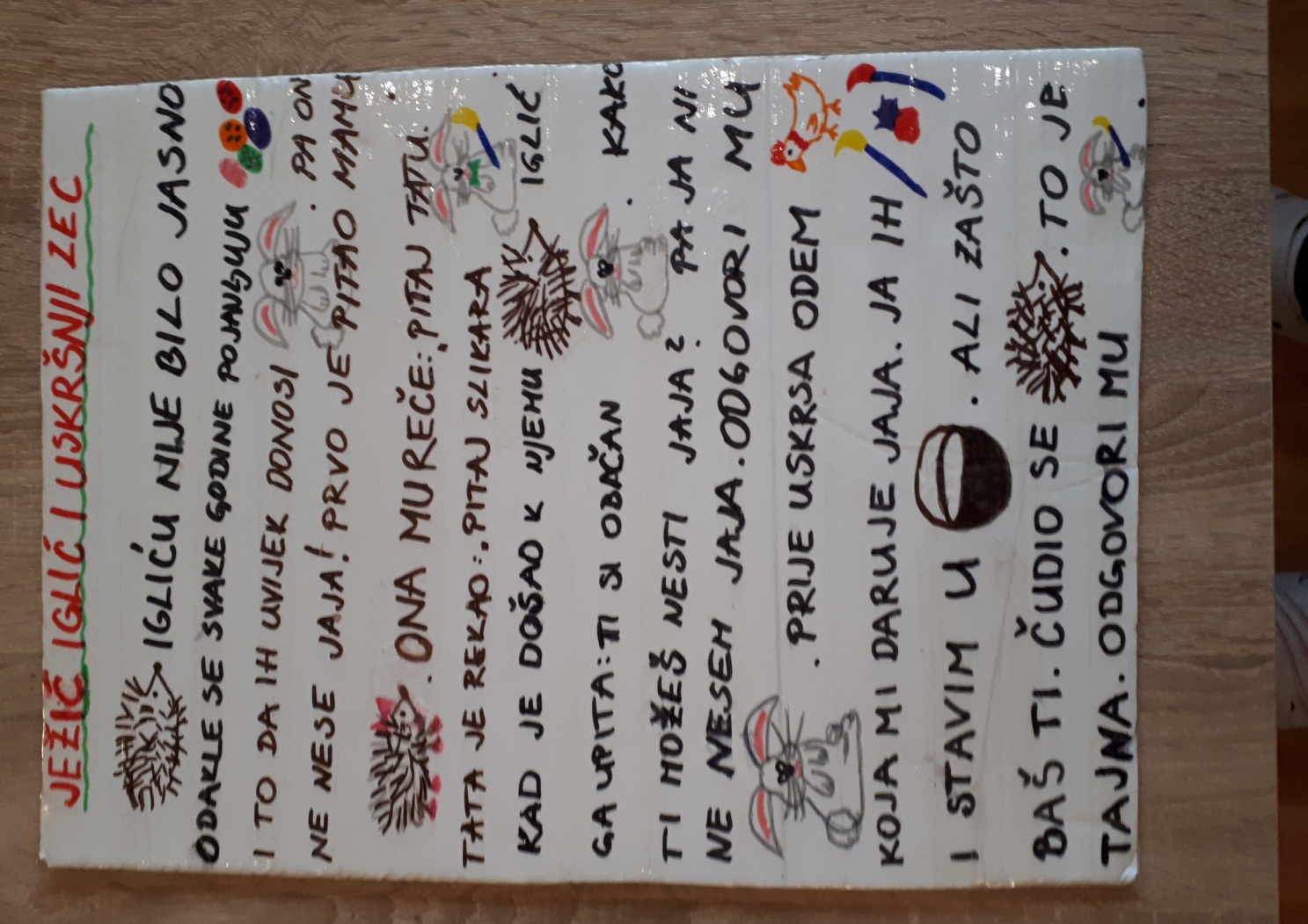 - kao i raditi razne dramatizacije ( potaknite dijete da samo izradi lutkice )USKRSNI MEDO ( Jadranka Čunčić- Bandov)MEDO:  Izgleda da zeko ide, uši mu se duge vide.ZEKO: Dobro jutro, medo, od srca ti želim.MEDO: Dobro jutro, kamo žuriš?ZEKO:  Pisanice šumom dijelim, a jako me boli noga.Pomozi mi košaricu nositi zbog toga.MEDO: Prijatelju zeko, košaricu daj!Nosit ću je vrlo rado kroz naš šumski kraj.( Oni odlaze, pojavi se mišić)MIŠ: Ciu,ciu, kao da mi s vidom nije sve u reduIli stvarno vidim uskrsnoga medu!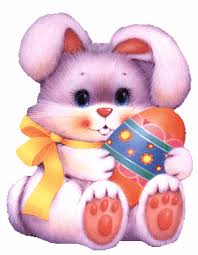 ZEKO I JAJEJAJE: Hej, zeko-peko, oboji me jako lijepoZEKO: Hoću, boja će ti biti lijepa, bit' ćeš divan poput paunova repa!JAJE: Zeko, a koju ćeš mi boju dati?ZEKO: Imat' ćeš sve boje cvijeća i sve boje šarenog proljeća!JAJE: Imaš vrlo dobar ukus, dobri zeko, sretan Uskrs!- igrati društvenu igru 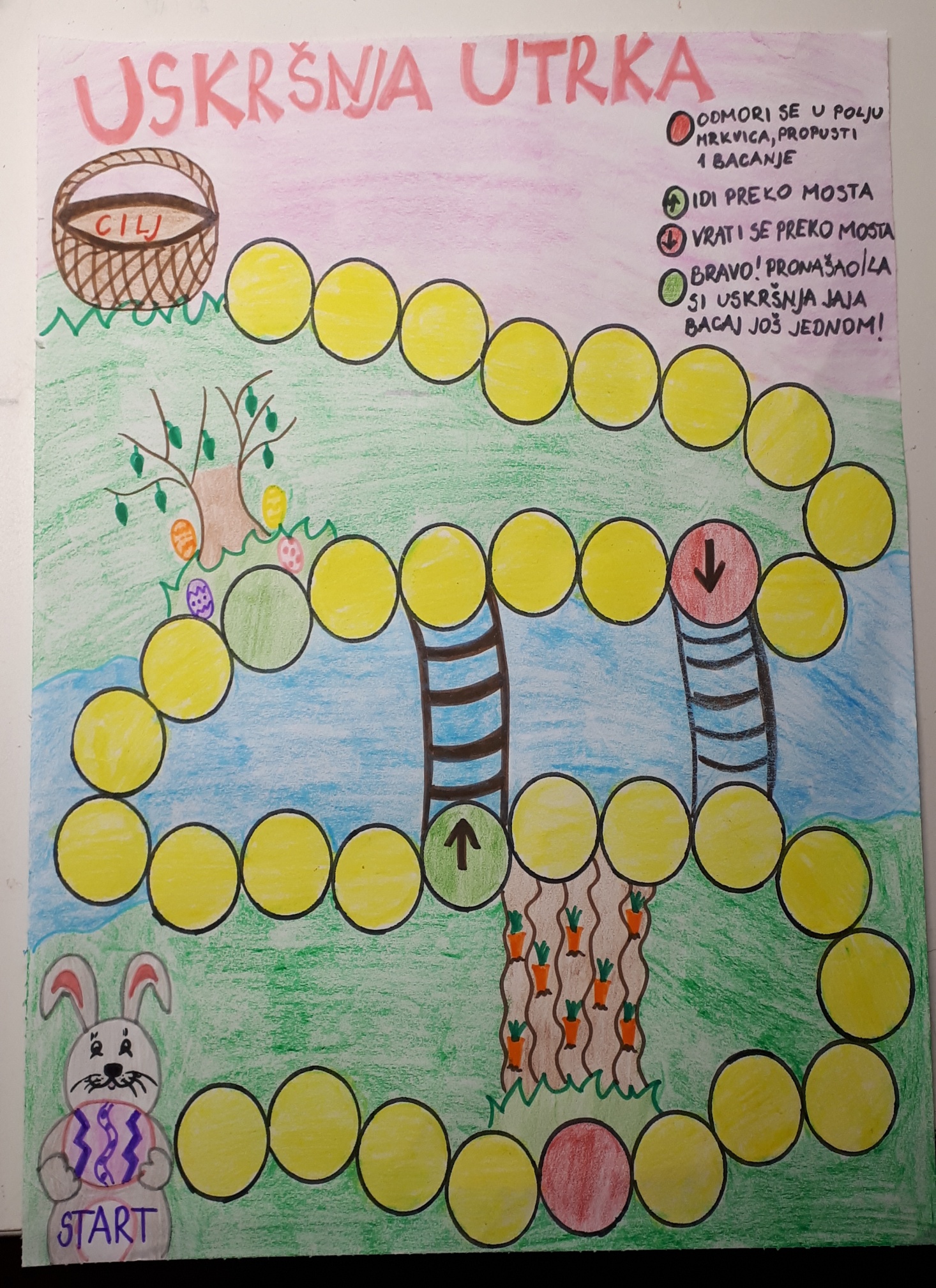 -svi zajedno možete se zabaviti i raznim zagonetkama Voli kruške,                                         Nježan i lijep kao cvijet,               Ima brke, djed nije.voli med,                                              veseli je njegov let                     Mlijeko pije, dijete nije.kao djeca sladoled.                              Gdje je cvijeće tamo lijeće...              ( mačka)Kažu brunda, samo brunda...               Ima krila, nije ptica,Pred zimu zaključa stan                       a bio je gusjenica. i spava zimski san.                                  ( leptir)    (medvjed)  Imam dlaku nisam maca                   Nit je ptica.                                     Svi što je volepijem vodu nisam žaba                     nit je ptica.                                      Svi je tuku,strašan sam a nisam lav                    Mrkva mu je poslastica.                 Udaraju nogomnego idem vav, vav, vav                  Ima krzno meko                              I bacaju iz ruku.           ( pas )                                    a zovu ga ... (zeko)                              ( lopta)Malen sam i volim sir.                            Imam igle                       Iznad rijeke svaki danA bojim se mačke.                                  ne znam šiti,                   u vodu sam zagledan.Krzno mi je kao pliš, pogodite.             tko će mene,                    S nogama il' bez noguJa sam...                                                   pogoditi?                       preko vode prijeći mogu.          (miš)                                                ( jež )                                    ( most )- radni zadaci kojima djeca mogu kratiti vrijemeOSMOSMJERKAK     C     D     J     S     R     K     S     U     E   I     D     A     D     O     E     Ž     O     S     LB     J     A     E     E     Ć     K     G     K     IA     K     R     C     K     E     O     Z     R     PA       T     A     I      T     J     L     E     S     AS     S     Š     N      I      I      A     K     N     KR     O     O     A     T    V     Č     O     U     ME     D     K     S     S     C      I     H     Ć      IĆ     A     G     I     E     G     O     G     E     PA     R     B     P     Č     P     C     L     V     C             USKRS                                          ČESTITKE            PISANICA                                    JAJA            PILE                                             CVIJEĆE           SREĆA                                         USKRSNUĆE          KOŠARA                                       KOLAČI          ZEKO                                           RADOST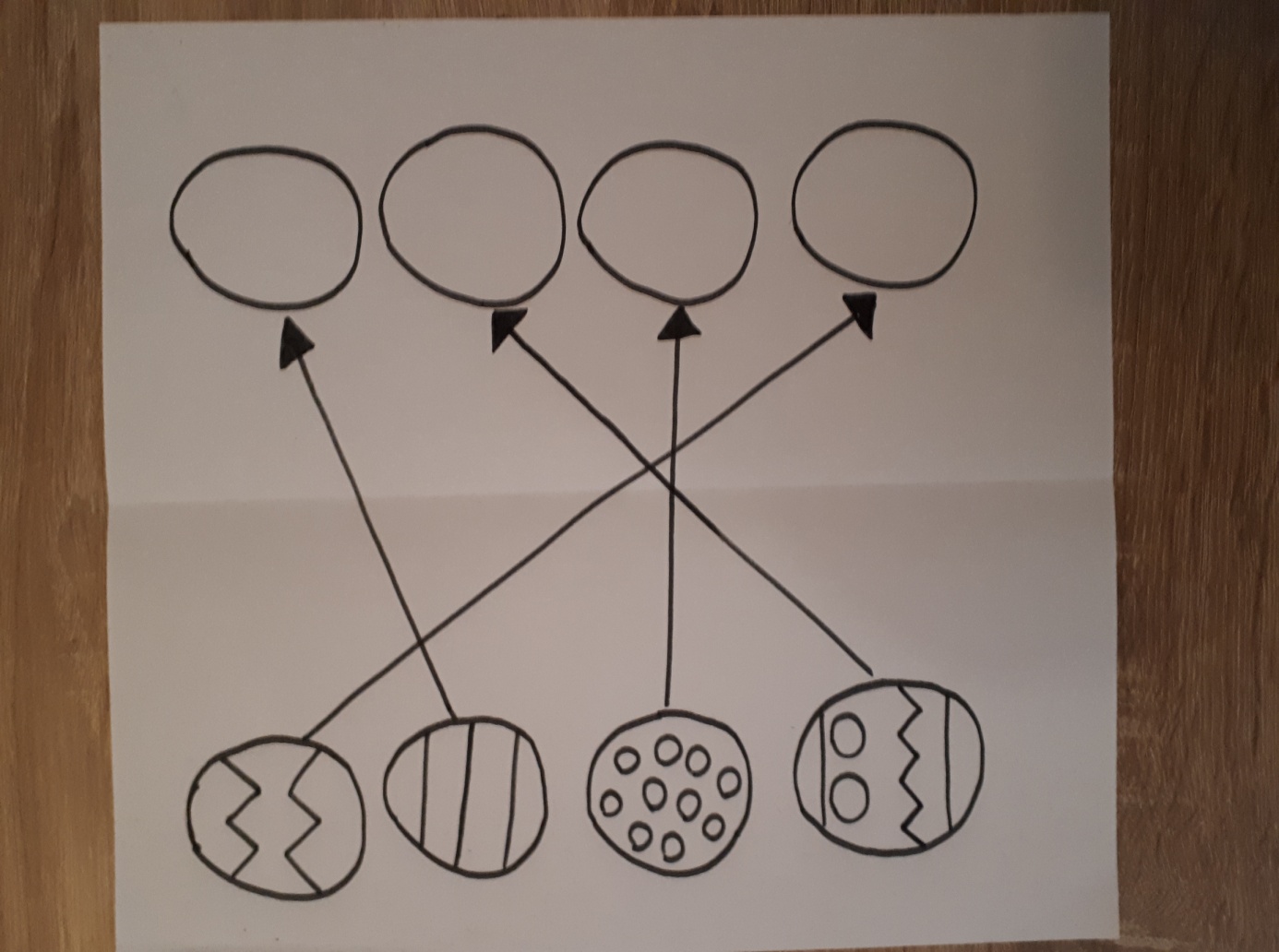 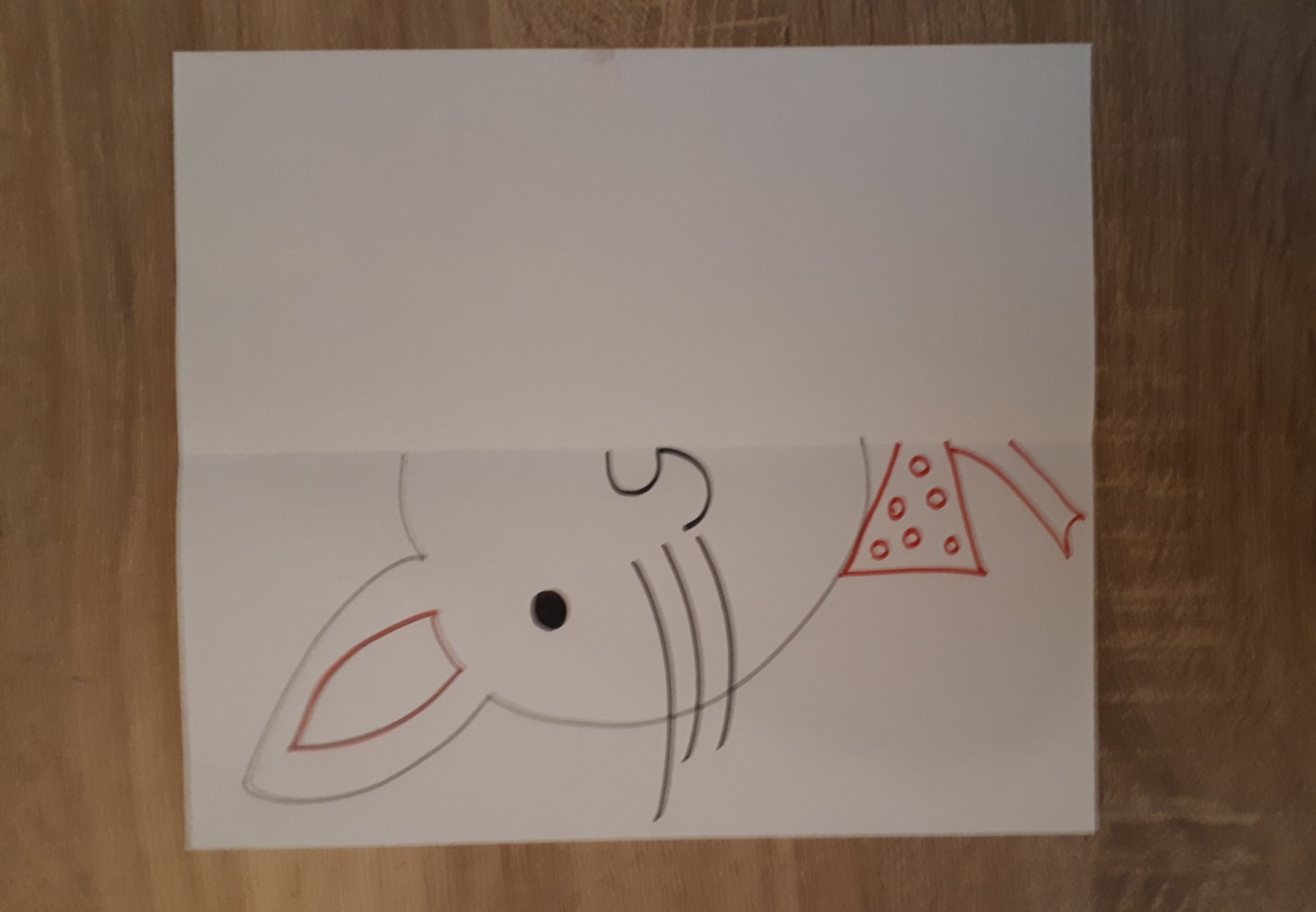 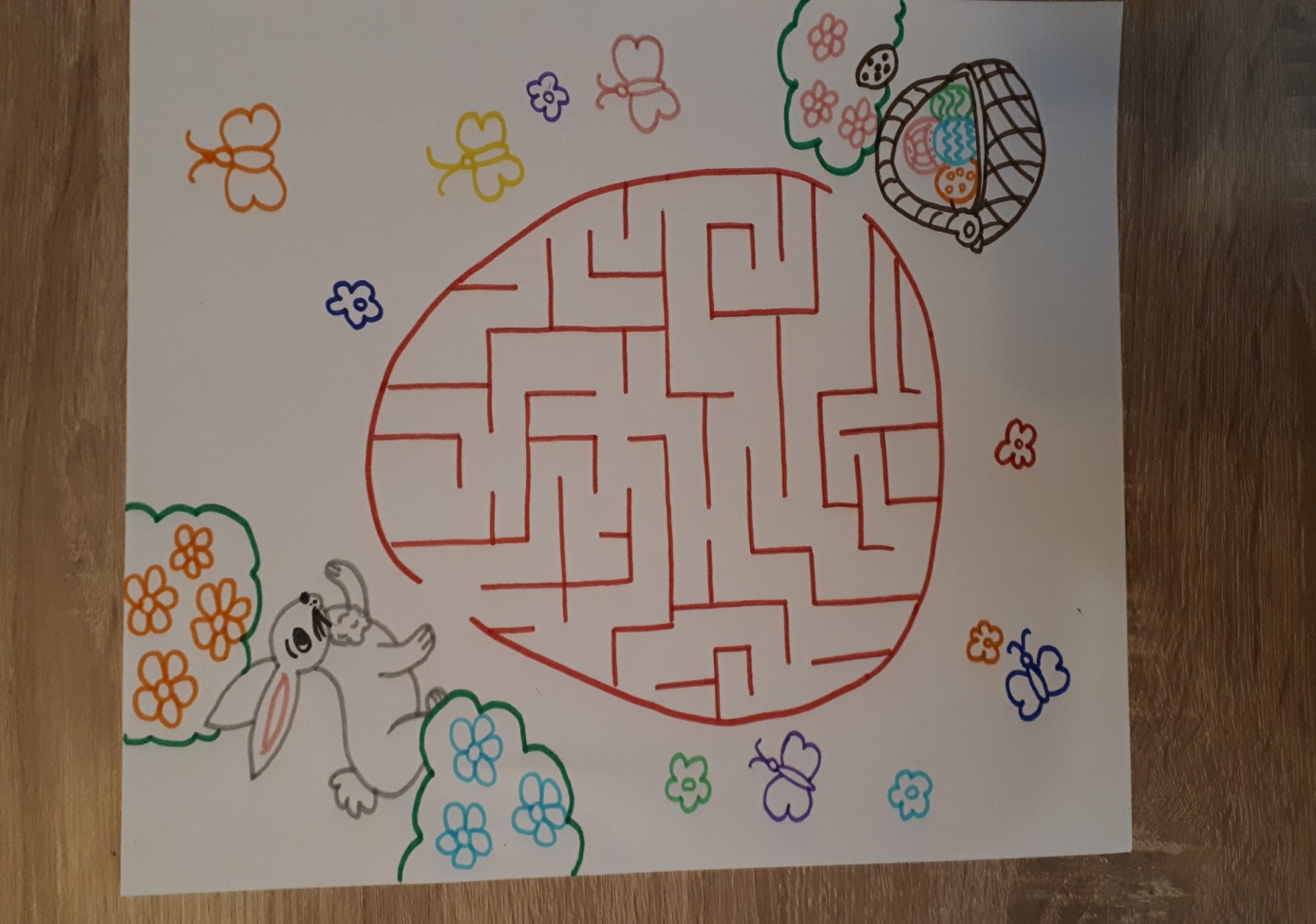 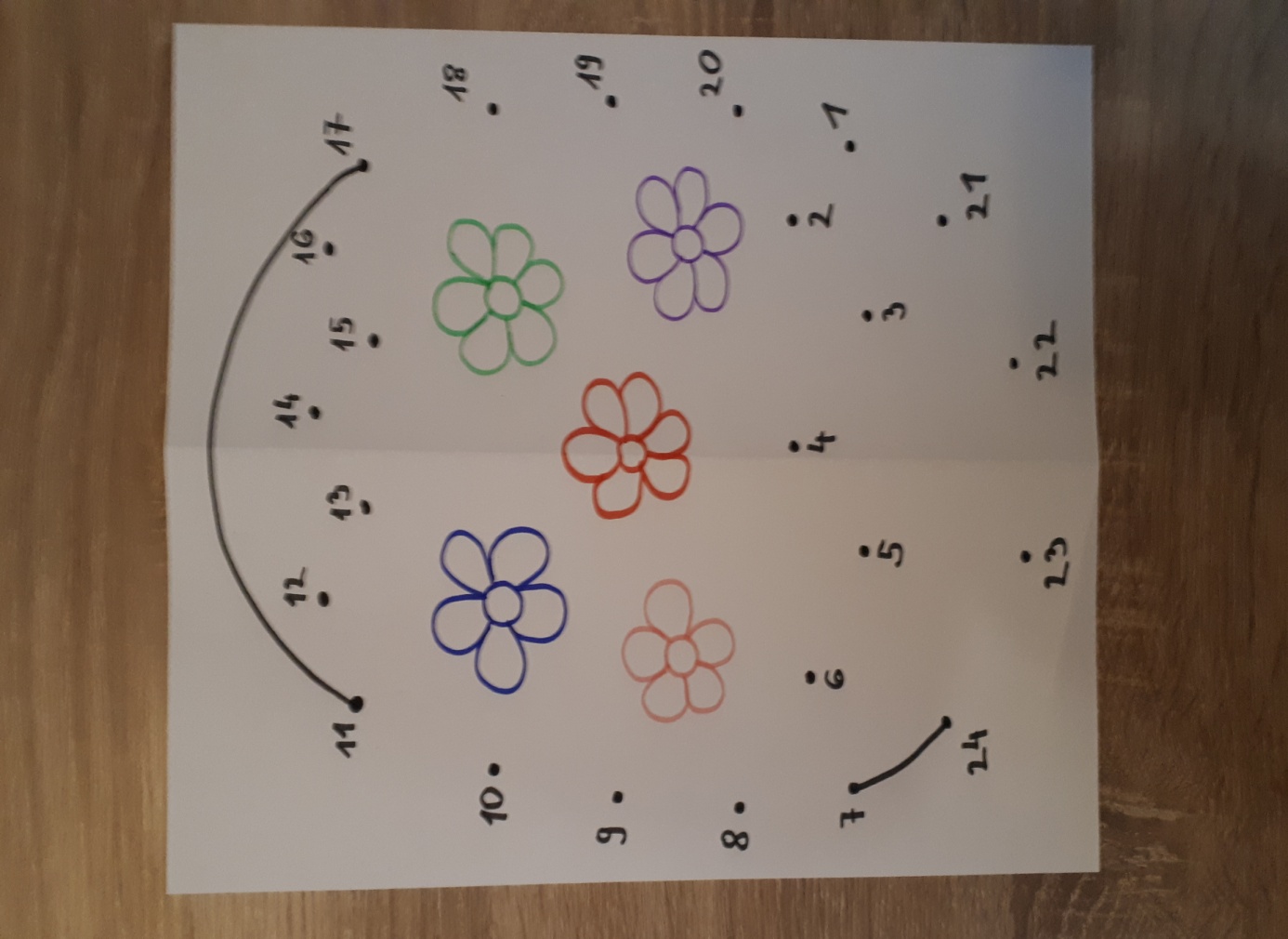 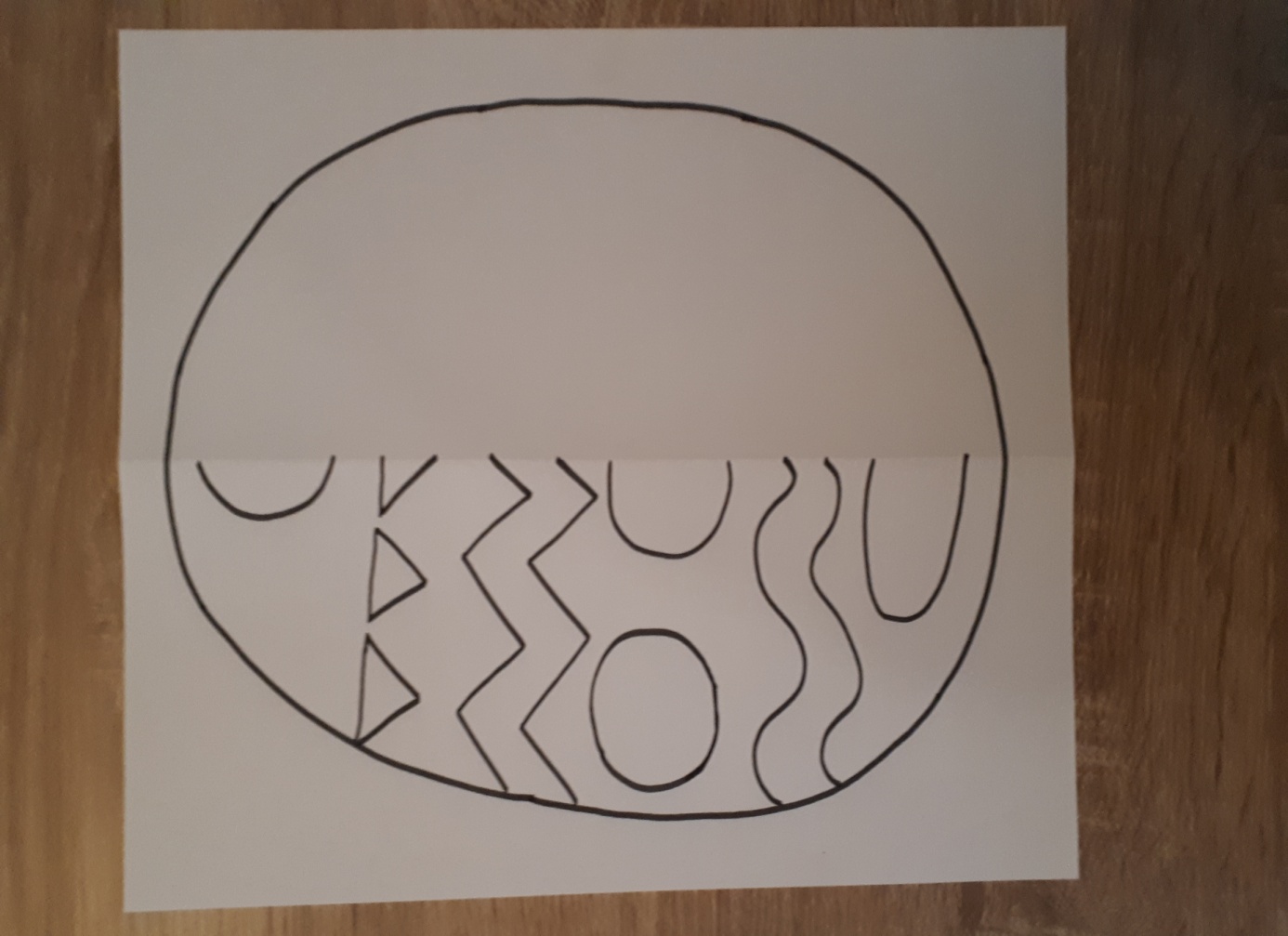 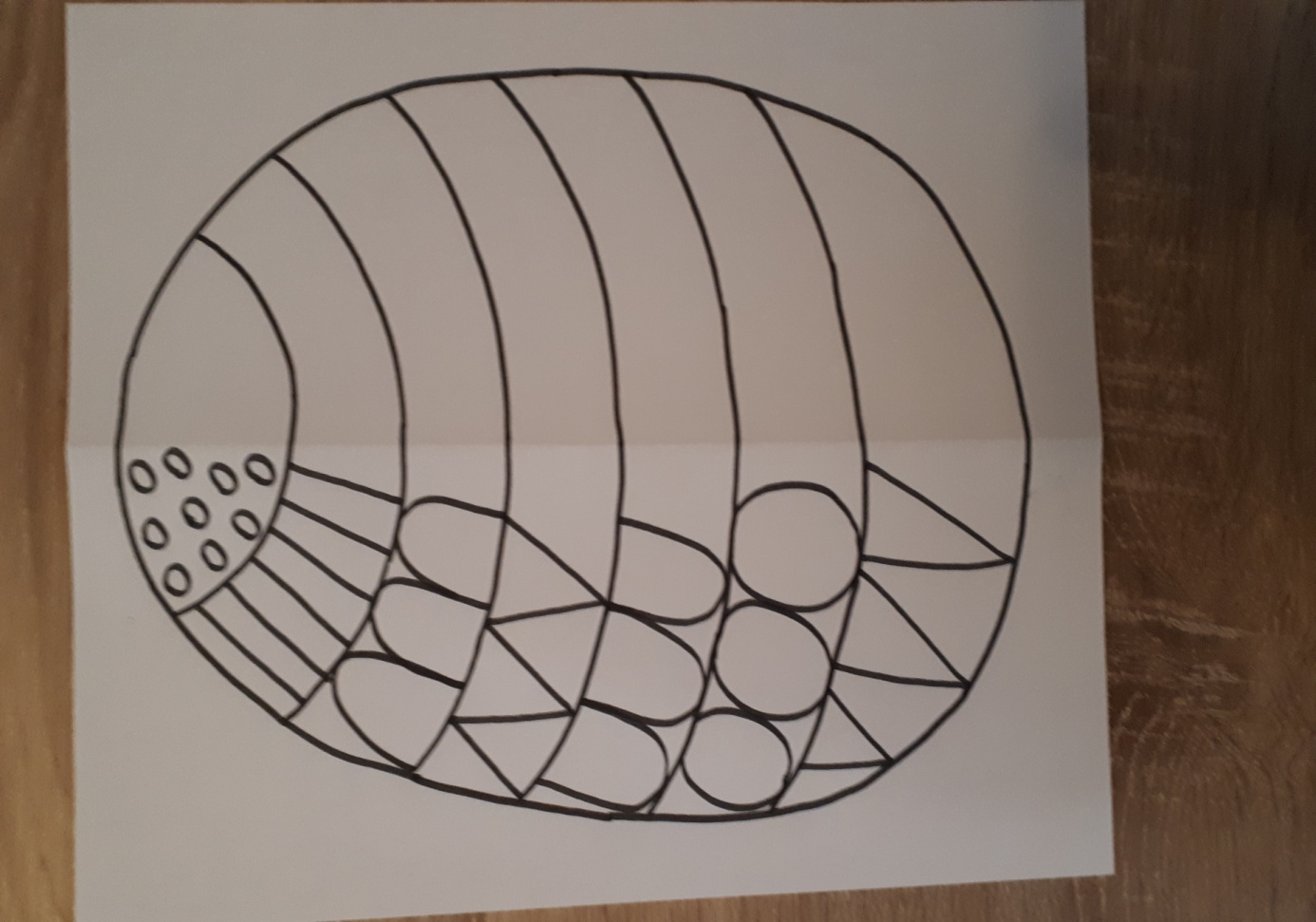 - ukoliko ste zainteresirani za dodatne radne zadatke, bojanke i likovne aktivnosti koje bi mogli raditi sa vašom djecom, možete ih pronaći na sljedećim linkovima:https://pin.it/5rgvSSuhttps://pin.it/1LduCQAhttps://pin.it/7eflApfhttps://pin.it/5dximWehttps://pin.it/1jnDHUZhttps://pin.it/26ptPRxhttps://pin.it/1lzmTkvhttps://pin.it/4h5WOQ9https://pin.it/6GDCZwd